Gas Bulletin Board Revocation of Facility Registration                                                              Application Form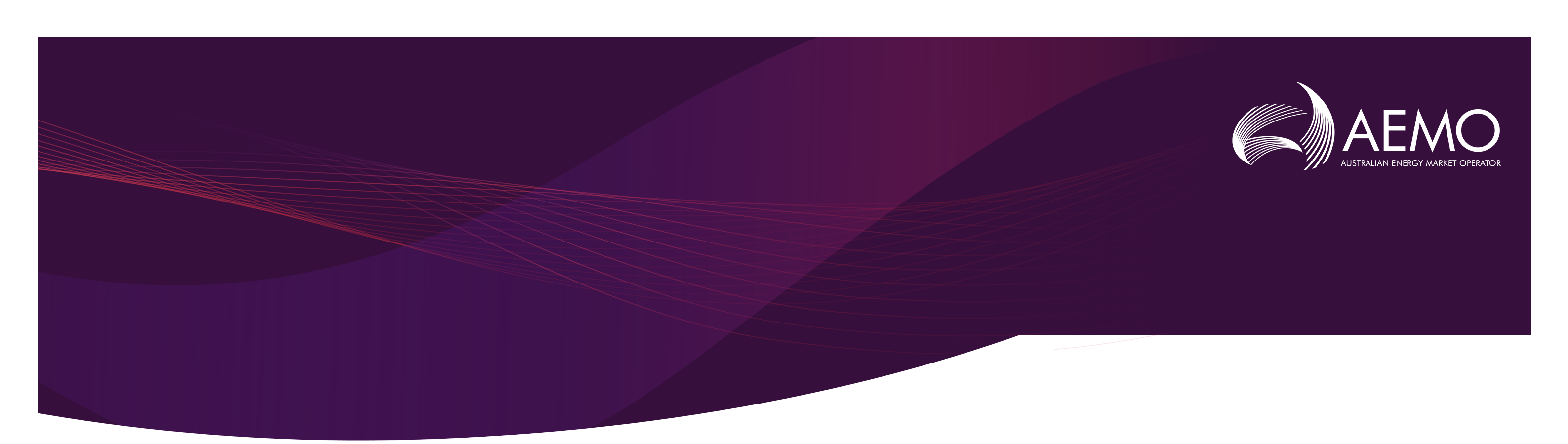 General InformationThis form must be completed by the registered reporting entity wanting to revoke registration of its Bulletin Board Facility. If there is more than one owner, operator, or controller of the below facility, please attach for each person that owns or controls the facility, evidence that they consent to revoke the registration for this facility from the Bulletin Board.The person submitting this form must be the reporting entity for the facility. Complete one form for each facility that is no longer required to be registered. All fields must be completed.Revocation date is the date when facility becomes inactive, and Facility is required to be submit data for D-1 on the gas day D where D is equal to the revocation date. DeclarationTo be signed by authorised person on behalf of the applicantOn behalf of (company)                                                       I declare that the information contained in and in connection with this Application for revocation of a Gas Bulletin Board Facility registration is accurate.Signed: 								Date:	Facility Revocation DetailsFacility Revocation DetailsSubmitter Company NameCompany ABNParticipant IDFacility NameFacility TypeNominated revocation date*Reason the facility is no longer required to be registeredFacility Reporting Entity Contact DetailsFacility Reporting Entity Contact DetailsGiven NameSurnamePositionPhone NumberEmail Address